Республикæ Цæгат Ирыстон - АланийыГорæтгæронрайон –  Куыртаты хъæуы цæрæнбынаты
бынæттон хиуынаффæйады администрациУ Ы Н А Ф Ф Æ Администрация местного самоуправления
Куртатского сельского поселения Пригородного района
Республики Северная Осетия – АланияП О С Т А Н О В Л Е Н И Е   от  13.12.2019 г								№ 8Об отмене постановления от 26.08.2019 № 6Рассмотрев протест прокурора, с участием помощника прокурора Цопанова Б.З. установлено, что постановление АМС Куртатского сельского поселения от 26.08.2019 № 6 «Об утверждении местных нормативов градостроительного проектирования Куртатского сельского поселения Пригородного района РСО-Алания» вступило в противоречие Градостроительному кодексу Российской Федерации На основании протеста прокурора Пригородного района от 28.11.2019г. администрация местного самоуправления Куртатского сельского поселения:ПОСТАНОВЛЯЕТ:Постановление АМС Куртатского сельского поселения от 26.08.2019 №6 «Об утверждении местных нормативов градостроительного проектирования Куртатского сельского поселения Пригородного района РСО-Алания» отменить как вступившее в противоречие Градостроительному кодексу Российской Федерации Глава МО Куртатского сельского поселения					                    И.Х.Хадзиев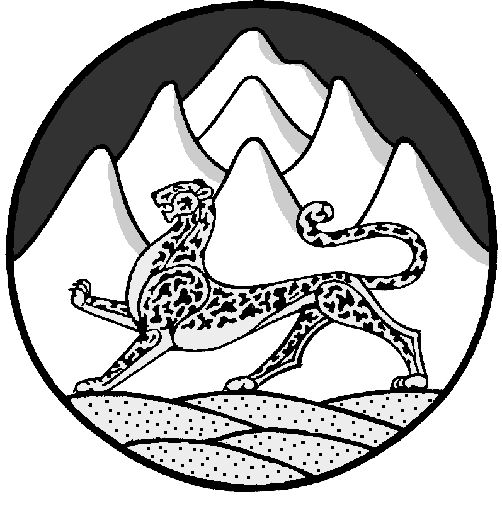 